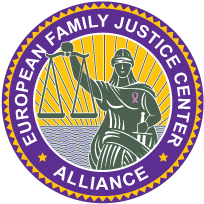 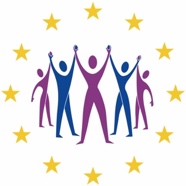 COVID-19: IMPACT OP DE AANPAK VAN HUISELIJK GEWELD EN KINDERMISHANDELING InleidingIn huis blijven en sociale afstand houden, brengen risico’s met zich mee wanneer je huis een vijandige omgeving is en je afhankelijk bent van steun van buitenaf. Stress, macht, controle, verstoorde relaties en slechte gezinsdynamieken liggen meestal aan de basis. Het meeste geweld in onze samenleving gebeurt binnen het gezin, in families en onder bekenden. Wereldwijd gaat het om 1 op 3 vrouwen die fysiek of seksueel geweld meemaakt tijdens het leven, toont onderzoek van de WHO aan. Bij kinderen en jongeren geeft een op tien tot een op twee minderjarigen aan slachtoffer te zijn van geweld, verwaarlozing of misbruik. Een meer conservatieve internationale schatting stelt dat 3% van de minderjarigen slachtoffer is van een ernstige vorm van kindermishandeling. 
Rampen en crisissen hebben een grotere en andere impact op kwetsbare personen en gezinnen. Het normale leven valt stil, de stress en onzekerheid stijgt, gezinnen zijn extra afhankelijk van elkaar, er is de financiële onzekerheid en sociale en institutionele steun valt wegVerhoging van stressfactorenDe verhoging van stressfactoren versterkt escalaties, ook in gezinnen waar huiselijk geweld en kindermishandeling  om de hoek loert, en verhoogt de frequentie en ernst van geweldsincidenten. De situatie door de crisis doet -eventueel sluimerend- geweld ontvlammen, escaleren of verergeren. Onder de Covid-19 maatregelen en met de huidige kennis over de dynamieken en de impact van stressfactoren bij huiselijk geweld en kindermishandeling kunnen we er vanuit gaan dat slachtoffers nog minder vaak dan gebruikelijk zullen durven aankloppen voor hulp. 
Dit heeft diverse redenen: niet weg kunnen van pleger, zorg voor de kinderen, geen hulp verwachten gezien de Covid-19-crisismaatregelen, professionals niet durven belasten gezien de omstandigheden, de idee (gevoed door de Corona-berichtgeving, fake of echt) dat alleen ‘ernstige en acute’ gevallen worden geholpen. Stress die ontstaat door de crisismaatregelen kan ook trauma’s versterken. Eenzaamheid en alleen zitten met problemen, zonder sociaal contact in deze moeilijke periode werkt extra traumaklachten in de hand. Coercive control bij huiselijk geweldIn situaties van coercive control moet onze waakzaamheid extra zijn. Coercive control gaat gepaard met vaak extreme machtsongelijkheid, waarbij dreigen, breken van weerstand en intimidatie worden gebruikt. Bij coercive control is het veilig stellen van de slachtoffers en een sterke responsabilisering van plegers cruciaal. Wanneer slachtoffers gedwongen thuis blijven en in de directe constante nabijheid van de pleger, biedt dit plegers veel mogelijkheden controle uit te oefenen. De sociale afstand die wordt opgelegd, maakt dat geweldplegers profiteren van een toch al stressvolle situatie om meer controle te krijgen.Slachtoffers zijn gevangen in een situatie waarbij ze verplicht in binnenkamers blijven met de pleger, geisoleerd van mensen en middelen die hen kunnen helpen.Getuigenissen van slachtoffers in dergelijke situaties tonen diverse manieren waarop de maatregelen tegen hen gebruikt worden.
Escalatie van geweld mogelijk door de Covid-19 maatregelenOok het verhogen van stressfactoren bij gezinnen in moeilijke omstandigheden kan (escalatie van) geweld uitlokken. Gezinnen die in beperkte ruimte samen worden gehouden gedurende langere tijd zonder mogelijkheid hieruit weg te kunnen, kan zelfs in het algemeen een stijging van spanning geven. Bij gezinnen vatbaar voor domestic violence en kindermishandeling en/of met ontoereikende coopingmechanismen, betekent dit een ernstige verzwarende factor voor geweld.De effecten van de crisis en de daaruitvoortvloeiende maatregelen kunnen implicaties hebben voor de gedragspatronen van plegers en op het functioneren van het gezin en van de in het gezin aanwezige kinderen.
Door de sociale afstand hebben slachtoffers, kinderen en volwassenen, minder mogelijkheden om contact te nemen met ondersteunende vrienden, familieleden, hulpverleners. 
Onder de huidige maatregelen van Covid-19 moet elk patroon van huiselijk geweld en kindermishandeling gezien worden als ernstiger. Een belangrijk aspect is dat zo goed als alle veiligheidstools die voor handen zijn uitgaan van het betrekken van de context, sociale omgeving en hulpverlening. De risicofactoren (b.v. wapengebruik, isolatie, recidive,…) voor een escalatie en eventueel dodelijke afloop van geweld zijn niet anders tijdens de Covid-19 maatregelen dan voorheen. Wel worden ze flink versterkt en zijn de mogelijkheden om er impact op te hebben ernstig verminderd of zelfs afwezig.Het er niet in slagen om veiligheid te creeren kan erg grote gevolgen hebben, ook op langere termijn. In gebruikelijke omstandigheden hebben slachtofffers vaak de ervaring dat veiligheid installeren bijzonder moeilijk is en hebben ze al negatieve ervaringen opgelopen omdat de ondernomen acties niet tot veiligheid leidden (b.v. hulp zoeken en niet terecht komen, aangifte doen en geen opvolging krijgen, sociale omgeving die met vinger wijst). Onder de Covid-19 regels kan deze ervaring nog versterkt worden o.a. door het ontbreken van de anders voorhanden zijnde hulpverlening en politionele en justitiele mogelijkheden.
Gevolgen voor betrokkenenIn de aanpak van huiselijk geweld ervaren veel professionals dat slachtoffers, zeker bij coervive control en machtsongelijkheid tussen dader en slachtoffer, meegaan in het verhaal van de pleger en zeer meegaand zijn naar de pleger toe. Voorbeelden hiervan zijn het intrekken van het oorspronkelijke verhaal over het de feiten, het terug gaan naar de partner, het verhaal afstemmen op dat van de geweldadige partne. Dit heeft diverse oorzaken, zoals angst, afhankelijkheden, geen verweer tegen jarenlang geweld, schaamte en schuld, verlies, omwille van de situatie van de kinderen, financieel.
Onder omstandigheden van Covid-19 leven slachtoffers nog meer dan gewoonlijk in een situatie waarbij ze nauwelijks ontsnappingsmogelijkheden hebben en sterk in het vizier zitten van de pleger. Kinderen zijn als gevolg van het gezinsmatige verplichte thuisblijven ook (nog) veel vaker getuige van geweld en/of de spanningsopbouw van geweld. We kennen ondertussen zeer goed de (ook lange termijn) effecten van gezinsgeweld op kinderen. De ACE-studie (Adversed Childhood Experience) o.a. is hier zeer duidelijk in. Ook onderzoeken op mentale en psychische impact zijn duidelijk in deze. In normale omstandigheden zijn kinderen tot in 80% van de gevallen getuige en/of medeslachtoffer van het geweld. Onder de omstandigheden van wekenlang samen in huis te verblijven zonder mogelijkheid naar andere plaatsen te gaan, is het aan te nemen dat dit cijfer stijgt. Gecombineerd met een escalatie van geweld in het gezin en van de zwaarte en frequentie van geweld is dit een explosieve cocktail.Inzake co-ouderschap en bezoekregeling kunnen er ook problemen ontstaan. Zo kan een regeling in het gedrang komen wegens werktijden, kan de ene ouder angstig zijn de kinderen aan de andere ouder mee te geven omwille van besmettingsgevaar (denk hierbij ook aan aanwezigheid andere kinderen en volwassenen in nieuw-samengestelde gezinnen, anders omgaan met de maatregelen -b.v. wel school-niet school) of wordt dit gebruikt als drogreden om controle te hebben op de ex-partner. Als dit niet wordt opgevolgd kan dit ook tot explosieve situaties leiden die hoog-conflictueuze echtscheidingen voeden en de belangen van de kinderen schaden. In een aantal gevallen van coercive control is dit een hele sterke factor om de partner te controleren, vb het dreigen de kinderen onder het mom van Covid-19 (en de verwachting dat de maatschappij geen tijd heeft dit in deze tijd op te volgen) niet meer te zullen zien bij vertrek of ander niet gewenst gedrag.Specifiek moet ook gedacht worden aan de nog specifiekere situatie van mensen die ziek zijn en thuis in quarantaine moeten verblijven, vaak in een kamer afgezonderd van de andere inwonende gezinsleden. Hun bewegingsvrijheid en mogelijkheid te outreachen naar anderen voor hulp, het onder controle houden van de situatie of om de emotie te reguleren is vaak nog meer aangetast, en de stress en angst nog hoger. 
Psychiatrische problematiek, bij plegers en bij slachtoffers, en daaruit voortvloeiende emoties en gemoedstoestanden (angst, depressie, suicidaliteit, paranoide gedachten) kan verergeren door de stress onder Covid-19 en de beperking van vrijheden en soelaas-mogelijkheden. Een zijdelingse bemerking is dat huiselijk geweld vaak ook de fysieke weerstand van slachtoffers aantast. Voortdurende stress en blootstelling aan dreiging en geweld heeft gevolgen voor fsyieke draagkracht en immuniteit. In tijden met het risico op besmetting met een gevaarlijk virus als Covid-19 dient dit ook in ogenschouw te worden genomen.Aandachtpunten voor professionalsDe huidige Covid-19 maatregelen en de impact op het geweld in gezinnen, van welke vorm en dynamiek ook, gecombineerd met de impact op de beschikbare hulpbronnen om veiligheid te installeren, maakt een veel meer zwart/wit handelen bij (dreigende) onveiligheid nodig.
In vele situaties verdwijnen de reeks handelingsmogelijkheden en opties om op directe veiligheid te werken. Dan komt de situatie veel sneller neer op: samen onder 1 dak blijven met alle sociale afstand maatregelen of de gezinsleden scheiden zonder een directe timing wanneer gezinsleden elkaar weer face-to-face zien. Dit is een belangrijke beslisfactor, zowel voor slachtoffers, hun gezinsleden als voor professionals. Slachtoffers kunnen hierdoor erg aarzelen over het nemen van de nodige fysieke Time-Out, het weggaan van huis naar crisisopvang, de aantrekkelijkheid van de opvangcentra enz.De European Family Justice Center Alliance heeft voor de diverse beroepsgroepen praktische tips op de website geplaatst. Onderwerpen zoals ‘hoe ga je als professional om met de veranderende omstandigheden?’ ‘Hoe kan ik veiligheid zo optimaal bereiken?’ ‘Wat zijn mijn mogelijkheden?’ ‘Hoe realiseer ik zo snel mogelijk online hulpverlening en bereikbaarheid?’ en andere tips komen hierbij aan de orde. Website: www.efjca.eu